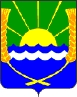    АДМИНИСТРАЦИЯ   ПЕШКОВСКОГО   СЕЛЬСКОГО   ПОСЕЛЕНИЯПОСТАНОВЛЕНИЕ12.02.2016г.	          № 51«Об утверждении Правил определениятребований к закупаемым АдминистрациейПешковского сельского поселения и подведомственными ей муниципальными бюджетными учреждениями  отдельным видамтоваров, работ,  услуг  (в том числепредельных цен товаров, работ, услуг)»      В соответствии со  статьей 19 Федерального закона от 05 апреля 2013 года № 44-ФЗ «О контрактной системе в сфере закупок товаров, работ, услуг для обеспечения государственных и муниципальных нужд», руководствуясь Постановлением Правительства Российской Федерации от  02.09.2015 № 926  «Об утверждении Общих правил определения требований к закупаемым заказчиками отдельным видам товаров, работ, услуг (в том числе предельных цен товаров, работ, услуг)»,ПОСТАНОВЛЯЮ:       1. Утвердить Правила определения требований к закупаемым АдминистрациейПешковского  сельского  поселения  и  подведомственными  ей муниципальными бюджетными учреждениями   отдельным видам товаров, работ, услуг (в том числе предельных цен товаров, работ, услуг)  согласно приложению.       2. Настоящее постановление вступает в силу момента его подписания и распространяется на правоотношения, возникшие  с 01 января 2016 года.       3. Настоящее постановление подлежит размещению на официальном сайте Пешковского сельского поселения www.peshkovskoe.ru.        4.Контроль за исполнением настоящего постановления оставляю за собой.      Глава Пешковского       сельского поселения			                                С.В. ЛяшенкоПриложение к постановлению  администрации Пешковского сельского поселения от 12.02.2016г.  № 51Правилаопределения требований к закупаемым Администрацией Пешковского  сельского  поселения  и  подведомственными ей муниципальными  бюджетными учреждениями отдельным видам товаров, работ,  услуг  (в том числе предельных цен товаров, работ, услуг)         1. Настоящие Правила определения требований к закупаемым АдминистрациейПешковского  сельского  поселения  и  подведомственными  ей муниципальными бюджетными учреждениями   отдельным видам товаров, работ,  услуг  (в том числе предельных цен товаров, работ, услуг),  устанавливают порядок определения требований к отдельным видам товаров, работ, услуг (в том числе предельных цен товаров, работ, услуг) закупаемым для обеспечения муниципальных нужд (далее – Правила определения требований).         Под видом товаров, работ, услуг в целях настоящих Правил понимаются виды товаров, работ, услуг, соответствующие 6-значному коду позиции по Общероссийскому классификатору продукции по видам экономической деятельности.         2. Требования к закупаемым Администрацией Пешковского сельского поселения и подведомственными муниципальными бюджетными учреждениями отдельным видам товаров, работ, услуг (в том числе предельные цены товаров, работ, услуг) утверждаются постановлениями администрации Пешковского сельского поселения   в форме перечня отдельных видов товаров, работ, услуг, в отношении которых устанавливаются потребительские свойства (в том числе характеристики качества) и иные характеристики, имеющие влияние на цену отдельных видов товаров, работ, услуг (далее  – ведомственный перечень).       3. Правила определения требований предусматривают:      3.1. обязательный перечень отдельных видов товаров, работ, услуг, их потребительские свойства и иные характеристики, а также значения таких свойств и характеристик (в том числе предельные цены товаров, работ, услуг) (далее - обязательный перечень) и (или) обязанность муниципальных органов устанавливать значения указанных свойств и характеристик;      3.2. порядок формирования и ведения муниципальными органами ведомственного перечня, а также примерную форму ведомственного перечня;      3.3 порядок применения указанных в пункте 11 настоящих Правил обязательных критериев отбора отдельных видов товаров, работ, услуг, значения этих критериев, а также дополнительные критерии, не определенные настоящими Правилами и не приводящие к сужению ведомственного перечня, и порядок их применения.       4. Правила определения требований могут предусматривать следующие сведения, дополнительно включаемые муниципальными органами в ведомственный перечень:      4.1. отдельные виды товаров, работ, услуг, не указанные в обязательном перечне;      4.2. характеристики товаров, работ, услуг, не включенные в обязательный перечень и не приводящие к необоснованным ограничениям количества участников закупки;      4.3. значения количественных и (или) качественных показателей характеристик (свойств) товаров, работ, услуг, отличающиеся от значений, содержащихся в обязательном перечне, в случаях, предусмотренных правилами определения требований. При этом такие значения должны быть обоснованы, в том числе с использованием функционального назначения товара, под которым для целей настоящих Правил понимается цель и условия использования (применения) товара, позволяющие товару выполнять свое основное назначение, вспомогательные функции или определяющие универсальность применения товара (выполнение соответствующих функций, работ, оказание соответствующих услуг, территориальные, климатические факторы и другое);     4.4. иные сведения, касающиеся закупки товаров, работ, услуг, не предусмотренные настоящими Правилами.     5. Обязательный перечень и ведомственный перечень формируются с учетом:     5.1. положений технических регламентов, стандартов и иных положений, предусмотренных законодательством Российской Федерации, в том числе законодательством Российской Федерации об энергосбережении и о повышении энергетической эффективности и законодательством Российской Федерации в области охраны окружающей среды;    5.2. положений статьи 33 Федерального закона "О контрактной системе в сфере закупок товаров, работ, услуг для обеспечения государственных и муниципальных нужд";    5.3. принципа обеспечения конкуренции, определенного статьей 8 Федерального закона "О контрактной системе в сфере закупок товаров, работ, услуг для обеспечения государственных и муниципальных нужд".        6. Ведомственный перечень формируется с учетом функционального назначения товара и должен содержать одну или несколько следующих характеристик в отношении каждого отдельного вида товаров, работ, услуг:   6.1. потребительские свойства (в том числе качество и иные характеристики);   6.2. иные характеристики, не являющиеся потребительскими свойствами;   6.3. предельные цены товаров, работ, услуг.     7. Утвержденный муниципальным органом ведомственный перечень должен позволять обеспечить муниципальные нужды, но не приводить к закупкам товаров, работ, услуг, которые имеют избыточные потребительские свойства (функциональные, эргономические, эстетические, технологические, экологические свойства, свойства надежности и безопасности, значения которых не обусловлены их пригодностью для эксплуатации и потребления в целях оказания муниципальных услуг (выполнения работ) и осуществлении муниципальных функций) или являются предметами роскоши в соответствии с действующим законодательством Российской Федерации.     8.  Обязательный   перечень составляется по форме (согласно приложению 1) и может быть дополнен информацией, не предусмотренной Правилами определения требований.     9. Отдельные виды товаров, работ, услуг включаются в обязательный перечень в соответствии с обязательными критериями, указанными в пункте 10  настоящих  Правил, а в случае установлении в соответствии с подпунктом «3.3.» пункта 3 настоящих Правил дополнительных критериев -  в соответствии с такими критериями.  Обязательные перечни, содержащиеся в Правилах определения требований, утверждаемых  администрацией Пешковского сельского поселения,  включают отдельные виды товаров, работ, услуг, в отношении которых обязательным перечнем, содержащимся в Правилах определения требований, утверждаемых Правительством Российской Федерации, установлены предельные цены и (или) значения характеристик (свойств) таких товаров, работ, услуг.     10. Обязательными критериями отбора отдельных видов товаров, работ, услуг, применяемыми при формировании ведомственного перечня, одновременно являются:    10.1. доля расходов на закупку отдельных видов товаров, работ, услуг муниципального  органа   и  подведомственными ему муниципальными бюджетными учреждениями  в общем объеме расходов соответствующих муниципального органа и подведомственных ему муниципальных бюджетных учреждений на приобретение товаров, работ, услуг;   10.2. доля контрактов на закупку отдельных видов товаров, работ, услуг муниципального органа  и подведомственных ему муниципальных бюджетных учреждений  в общем количестве контрактов на приобретение товаров, работ, услуг, заключаемых соответствующими муниципальным органом и подведомственными муниципальными бюджетными учреждениями.       11. Используемые при формировании обязательного перечня значения потребительских свойств (в том числе качества) и иных характеристик  отдельных видов товаров, работ, услуг устанавливаются в количественных и (или) качественных показателях с указанием (при необходимости) единицы измерения в соответствии с Общероссийским классификатором единиц измерения.       Количественные и (или) качественные показатели характеристик (свойств) отдельных видов товаров, работ, услуг могут быть выражены в виде точного значения, диапазона значений или запрета на применение таких характеристик (свойств).       Предельные цены товаров, работ, услуг устанавливаются в рублях в абсолютном денежном выражении (с точностью до 2-го знака после запятой).       12. Требования к отдельным видам товаров, работ, услуг определяются с учетом категорий и (или) групп должностей работников, если затраты на приобретение отдельных видов товаров, работ, услуг на обеспечение функций муниципального органа (включая подведомственные муниципальные бюджетные учреждения) в соответствии с правилами определения нормативных затрат, утвержденными  постановлением Главы Пешковского сельского поселения, устанавливаются с учетом категорий и (или) групп должностей работников.       Требования к отдельным видам товаров, работ, услуг, закупаемым подведомственными муниципальными бюджетными учреждениями, разграничиваются по категориям и (или) группам должностей работников указанных учреждений согласно штатному расписанию.      13. Цена единицы планируемых к закупке товаров, работ, услуг не может быть выше предельной цены товаров, работ, услуг, установленной в ведомственном перечне.      14. Предельные цены товаров, работ, услуг, установленные Правительством Российской Федерации, высшими исполнительными органами государственной власти субъектов Российской Федерации, администрацией Пешковского сельского поселения, не могут превышать предельные цены товаров, работ, услуг, установленные указанными органами при утверждении нормативных затрат на обеспечение функций муниципальных органов (включая соответственно подведомственные администрации Пешковского сельского поселения муниципальные бюджетные учреждения). Глава Пешковскогосельского поселения                                                     С.В. ЛяшенкоПриложение 1 к Правилам  определения требований к отдельным видам товаров,работ,  услуг  (в том числе предельных цен товаров, работ, услуг), закупаемыхдля обеспечения муниципальных нужд Пешковского сельского поселения                                                   ФормаОбязательный переченьотдельных видов товаров, работ, услуг, их потребительскиесвойства и иные характеристики, а также значения такихсвойств и характеристик№ п/пКод по ОКПДНаименование отдельных видов товаров, работ, услугТребования к качеству, потребительским свойствам и иным характеристикам (в том числе предельные цены)Требования к качеству, потребительским свойствам и иным характеристикам (в том числе предельные цены)Требования к качеству, потребительским свойствам и иным характеристикам (в том числе предельные цены)Требования к качеству, потребительским свойствам и иным характеристикам (в том числе предельные цены)№ п/пКод по ОКПДНаименование отдельных видов товаров, работ, услугнаименование характеристикиединица измеренияединица измерениязначение характеристики№ п/пКод по ОКПДНаименование отдельных видов товаров, работ, услугнаименование характеристикикод по ОКЕИнаименованиезначение характеристики1234567